About the F10 application formApplication for the Commission to deal with a dispute 
in accordance with a dispute settlement procedureWhen to use this formPart 6-2 of the Fair Work Act 2009 states that you may use this form to lodge an application to the Fair Work Commission (the Commission) to deal with a dispute if:a modern award, enterprise agreement, public sector determination, contract of employment or other written agreement applies to youit contains a dispute resolution procedurethat dispute resolution procedure requires or allows the Commission to deal with a disputeyou have followed all internal dispute resolution procedures or other dispute resolution procedures that you are required to before lodging a dispute with the Commissionyou would like the Commission to deal with the dispute in accordance with the dispute resolution procedures. Note: under Schedule 19 to the Fair Work (Transitional Provisions and Consequential Amendments) Act 2009, the Commission may be allowed to deal with a dispute in accordance with a dispute resolution procedure in an agreement made under the Workplace Relations Act 1996 and other transitional instruments.About dispute resolutionSection 738 of the Fair Work Act 2009 allows parties to a workplace dispute to apply to the Commission to deal with the dispute if:a modern award or enterprise agreement (known as industrial instruments), or a public sector determination, contract of employment or other written agreement includes a dispute resolution procedure, andthat dispute resolution procedure requires or allows the Commission to deal with a dispute.The Commission can only deal with a dispute in the way that the dispute resolution clause allows. For example, a clause may allow a party to apply to the Commission to deal with a dispute only after all internal dispute mechanisms have been exhausted. The Commission must not exercise any powers until the conditions of the clause have been met. The Commission can only deal with disputes under a contract of employment, other written agreement or public sector determination that relate to the National Employment Standards (the NES) or a safety net contractual entitlement (s.738 and s.739). A safety net contractual entitlement is an entitlement under a contract of employment that relates to the NES or a modern award (for example, a rate of pay) (s.12). Information about the NES and modern awards is available on the Commission’s website www.fwc.gov.au. The Commission can only deal with a dispute about an individual flexibility arrangement or a request for a period of parental leave beyond the initial 12 months provided under the NES if the enterprise agreement, contract of employment or other written agreement allows it. Lodging your completed formLodge your application and any supporting documents with the Commission. You can lodge your application by post, by fax or by email or in person at the Commission office in your state or territory.Serve a copy of this application and any supporting documentation on the Respondent as soon as practicable after the document is lodged with the Commission. Where to get helpCommission staff & resourcesCommission staff cannot provide legal advice. However, staff can give you information on:processes in the Commissionhow to make an application to the Commissionhow to fill out formswhere to find useful documents such as legislation and decisionsother organisations that may be able to assist you.The Commission's website www.fwc.gov.au also contains a range of information that may assist.Throughout this formLegal or other representationRepresentation is where another person (such as a family member or friend, lawyer or paid agent, or an employee of a union or employer organisation) speaks or acts on a person’s behalf, or assists a person in certain other ways in relation to a matter before the Commission. There is no requirement to be represented at the Commission.There are some restrictions on representation by a lawyer or paid agent.Generally, a person must give notice to the Commission (by lodging a Form F53 – Notice that a person: (a) has a lawyer or paid agent; or (b) will seek permission for a lawyer or paid agent to participate in a conference or hearing) and seek permission from the Commission Member dealing with the matter if they wish to have a lawyer or paid agent represent them by participating in a conference or a hearing.Apart from participating in a conference or hearing, a person’s lawyer or paid agent can represent them without permission, unless the Commission decides otherwise. For example, the lawyer or paid agent can prepare and lodge written applications, responses and submissions with the Commission, and communicate in writing with the Commission and other parties to the matter on the person’s behalf.The requirement to give notice and seek permission for a lawyer or paid agent to participate in a conference or hearing, does not apply if the lawyer or paid agent is:an employee or officer of the person or a bargaining representative that is representing the person oran employee or officer of an employee or employer organisation, or an association of employers or a peak council, that is representing the person.Rule 12(2) of the Fair Work Commission Rules 2013 sets out further exceptions to the requirement to give notice and seek permission.For more information about representation by lawyers and paid agents, see section 596 of the Fair Work Act 2009, rules 11, 12 and 12A of the Fair Work Commission Rules 2013 and the Commission’s practice note on representation by lawyers and paid agents. Glossary of common termsJurisdictional objection – This is a type of objection a Respondent can raise to an application. A Respondent can make this kind of objection if they think that the Commission, for a technical or legal reason, cannot hear the matter.Lawyer – This is a person who is admitted to the legal profession by a Supreme Court of a State or Territory. Paid agent – in relation to a matter before the Commission, is an agent (other than a bargaining representative) who charges or receives a fee to represent a person in the matter. Party – A party is a person or organisation involved in a matter or case that is brought to the Commission.Respondent – The person or business responding to an application made by an Applicant. Service – Serving a document means giving a copy of the document to a person or organisation, usually to the other party to the matter. You can serve a document in a number of ways, including by email, fax, express or registered post, or in person. Parts 7 and 8 of the Fair Work Commission Rules 2013 deal with service.PrivacyThe Commission collects the information (including personal information) provided to it in this form for inclusion on the case file, and may disclose this information to the other parties to this matter and to other persons. For more details of the Commission’s collection, use and disclosure of this information, please see the Privacy notice for this form, or ask for a hard copy to be provided to you. Form F10 – Application for the Commission to deal with a dispute in accordance with a dispute settlement procedureFair Work Act 2009, s. 739; Fair Work (Transitional Provisions and Consequential Amendments Act 2009), Schedule 19This is an application to the Fair Work Commission for it to deal with a dispute in accordance with a dispute settlement procedure. The ApplicantIf the Applicant is a company or organisation please also provide the following detailsDo you need an interpreter?If you have trouble accessing this information, please contact us. We can arrange to provide it in another format. You can find information about help for non-English speakers on our website. 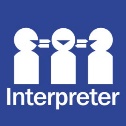  Yes – Specify language NoDo you require any special assistance at the hearing or conference (eg a hearing loop)?  Yes – Please specify the assistance required     No Do you have a representative?  Yes – Provide representative’s details below  NoYour representativeIs your representative a lawyer or paid agent?  Yes  NoThe RespondentIf the respondent is a company or organisation please also provide the following details1. Coverage1.1	What industry is the employer in?1.2	What type of industrial instrument (eg an award or agreement) or other written agreement covers the employment relationship and contains the dispute resolution procedure relevant to this application?  A modern awardWhat is the name of the modern award:  An enterprise agreement (made under the Fair Work Act 2009 after 1 July 2009)What is the name of the enterprise agreement:What is the ID code of the enterprise agreement (ie the eight digit code starting with AE):   Other instrument or written agreementWhat is the name of the instrument or other written agreement containing the dispute resolution procedure:What is the ID code of the instrument or other written agreement (if applicable): 1.3	What clause of the industrial instrument or other written agreement contains the dispute settlement procedure?1.4	What clause of the industrial instrument or other written agreement does the dispute relate to?2. About the dispute2.1	What is the dispute about?Using numbered paragraphs, set out a description of what the dispute is about, including by reference to the clauses set out above. Attach additional pages if necessary. 2.2	Does this application relate to a refusal by an employer of a request by an employee for flexible working arrangements?  Yes  No2.3	Does this application relate to a refusal by an employer of a request by an employee for an extension of unpaid parental leave?  Yes  No2.4	Does this application relate to a dispute about conversion from casual employment to full-time or part-time (permanent) employment?  Yes  No2.5	What steps have already been taken to resolve the dispute under the dispute resolution procedure?Using numbered paragraphs, set out, in chronological order, the steps already taken (if any). Attach additional pages if necessary. 3. Relief sought3.1	What relief are you seeking by making this application to the Commission?If the dispute resolution clause in the instrument gives the Commission the power to arbitrate the dispute, please also specify the determination sought. Signature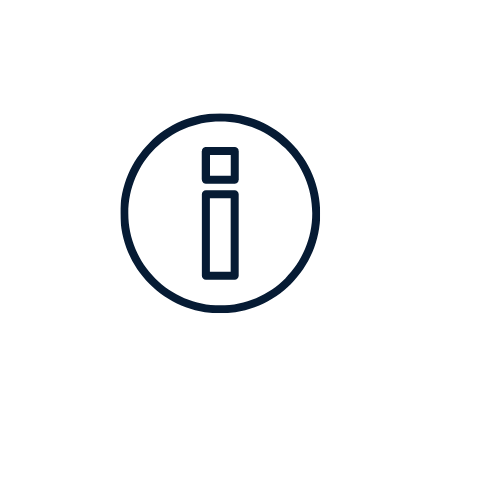 This icon appears throughout the form. It indicates information to help you answer the question following.Remove this cover sheet and keep it for future reference – it contains useful information.Please enter your details here. Please enter your details here. Please enter your details here. Please enter your details here. Please enter your details here. Title Title [   ] Mr  [   ]  Mrs  [   ] Ms [   ] Other please specify: [   ] Mr  [   ]  Mrs  [   ] Ms [   ] Other please specify: [   ] Mr  [   ]  Mrs  [   ] Ms [   ] Other please specify: First name(s)First name(s)SurnameSurnamePostal addressPostal addressSuburbSuburbState or territoryState or territoryPostcodePhone numberPhone numberFax numberEmail addressEmail addressLegal name of businessTrading name of businessABN/ACNContact personA representative is a person or organisation who is representing you. This might be a lawyer or paid agent, a union or employer association, or a family member or friend. There is no requirement to have a representative.These are the details of the person or organisation who is representing you (if any).These are the details of the person or organisation who is representing you (if any).These are the details of the person or organisation who is representing you (if any).These are the details of the person or organisation who is representing you (if any).These are the details of the person or organisation who is representing you (if any).Name of personName of personFirm, organisation, companyFirm, organisation, companyPostal addressPostal addressSuburbSuburbState or territoryState or territoryPostcodePhone numberPhone numberFax numberEmail addressEmail addressThese are the details of the person or business who will be responding to your application to the Commission.These are the details of the person or business who will be responding to your application to the Commission.These are the details of the person or business who will be responding to your application to the Commission.These are the details of the person or business who will be responding to your application to the Commission.These are the details of the person or business who will be responding to your application to the Commission.Title Title [   ] Mr  [   ]  Mrs  [   ] Ms  [   ] Other please specify: [   ] Mr  [   ]  Mrs  [   ] Ms  [   ] Other please specify: [   ] Mr  [   ]  Mrs  [   ] Ms  [   ] Other please specify: First name(s)First name(s)SurnameSurnamePostal addressPostal addressSuburbSuburbState or territoryState or territoryPostcodePhone numberPhone numberFax numberEmail addressEmail addressLegal name of businessLegal name of businessTrading name of businessTrading name of businessABN/ACNABN/ACNContact personContact personNote: Responding to this applicationIf you would like to provide a response you should lodge your response with the Commission as soon as practicable. You can lodge your response by post, fax or email, or in person to the Commission’s office in your state or territory. There is no prescribed form for your response, you can use the F1 – Application (no specific form provided).You must serve a copy of your response and any supporting documentation on the Applicant as soon as practicable after the document is lodged with the Commission. Note: Responding to this applicationIf you would like to provide a response you should lodge your response with the Commission as soon as practicable. You can lodge your response by post, fax or email, or in person to the Commission’s office in your state or territory. There is no prescribed form for your response, you can use the F1 – Application (no specific form provided).You must serve a copy of your response and any supporting documentation on the Applicant as soon as practicable after the document is lodged with the Commission. Select one of the options below.If you are not sure, the Fair Work Ombudsman can help you find out which industrial instrument covers you or your business. If you know what industrial instrument covers you but you don’t know all of the information to answer questions 1.2, 1.3 and 1.4 you can search for your instrument on the Commission’s website.   List the dispute resolution clause number from the relevant industrial instrument below. Attach a copy of the clause to this application. List the clause(s) within the relevant industrial instrument or other written agreement that the dispute relates to. If also relevant, list the National Employment Standard that the dispute relates to. Attach a copy of the clause to this applicationIf you are completing this form electronically and you do not have an electronic signature you can attach, it is sufficient to type your name in the signature field. You must still complete all the fields below.If you are completing this form electronically and you do not have an electronic signature you can attach, it is sufficient to type your name in the signature field. You must still complete all the fields below.If you are completing this form electronically and you do not have an electronic signature you can attach, it is sufficient to type your name in the signature field. You must still complete all the fields below.SignatureSignatureNameNameDateDateCapacity/PositionCapacity/PositionWhere this form is not being completed and signed by the Applicant, include the name of the person who is completing the form on their behalf in the Capacity/Position section.
  PLEASE RETAIN A COPY OF THIS FORM FOR YOUR OWN RECORDSPLEASE RETAIN A COPY OF THIS FORM FOR YOUR OWN RECORDSPLEASE RETAIN A COPY OF THIS FORM FOR YOUR OWN RECORDS